ЗаключениеКонтрольно-счетной палаты Жирятинского района по результатам экспертно-аналитического мероприятия по экспертизе проекта решения «О внесении изменений в решение Жирятинского районного Совета народных депутатов  №6-330 от 15.12.2023 года «О бюджете Жирятинского муниципального  района Брянской области на 2024 год и на плановый период 2025 и 2026 годов»с.Жирятино                                                                  «19» февраля 2024 годаОснование для проведения экспертизы: ст.157 Бюджетного кодекса РФ, п.п.7 п.2 ст.9 Федерального закона от 07.02.2011 года №6-ФЗ «Об общих принципах организации и деятельности Контрольно-счетных органов субъектов Российской Федерации и муниципальных образований, «Положение о Контрольно-счетной палате Жирятинского района», утвержденное Решением Жирятинского районного Совета народных депутатов от 29.09.2021 г № 6-151, п. 1.2.1. Плана работы Контрольно-счетной палаты Жирятинского района на 2024 год, утвержденного приказом от 18.12.2023 г. № 09, приказ от 19.02.2024 № 01-п/эм.Цель экспертизы: обоснованность предлагаемых изменений, соответствие их критериям программного бюджетирования и действующему законодательству Российской Федерации.Предмет экспертизы: проект решения Жирятинского районного Совета народных депутатов от 27.02.2024 года «О внесении изменений в решение Жирятинского районного Совета народных депутатов № 6-330 от 15.12.2023 года «О бюджете Жирятинского муниципального района Брянской области на 2024 год и на плановый период 2025 и 2026 годов» (далее – проект решения).Сроки проведения экспертизы: с «19» февраля 2024 года по «20» февраля 2024 г.Общие положения: Анализируя проект решения, Контрольно-счетная палата Жирятинского района отмечает, что представленным проектом предполагается внести изменения в основные характеристики бюджета Жирятинского муниципального района Брянской области на 2024 год и на плановый период 2025 и 2026 годов, в том числе:-  утвердить на 2024 год прогнозируемый общий объем доходов бюджета Жирятинского муниципального района Брянской области в сумме 242 675,6 тыс. рублей;- утвердить на 2024 год прогнозируемый общий объем расходов бюджета Жирятинского муниципального района Брянской области в сумме 245 731,4 тыс. рублей;- утвердить прогнозируемый дефицит бюджета Жирятинского муниципального района Брянской области в сумме 3 055,8 тыс. рублей;- установить объем бюджетных ассигнований муниципального дорожного фонда Жирятинского района на 2024 год в сумме 18 966,5 тыс. рублей;- установить объем межбюджетных трансфертов, предоставляемых бюджетам поселений на 2024 год в сумме 19 325,5 тыс. рублей.Все предлагаемые изменения отражены в пояснительной записке.Внесение изменений обусловлено следующими причинами:- общий объем доходной части местного бюджета на 2024 год увеличен на 4 001,9 тыс. руб.:- объем налоговых и неналоговых доходов на 2024 год увеличен на 4 001, 9 тыс. руб., за счет прогнозируемого поступления доходов от реализации имущества, находящегося в собственности муниципальных районов (за исключением имущества муниципальных районов и автономных учреждений, а так же имущества муниципальных унитарных предприятий, в том числе казенных) в части реализации основных средств по указанному имуществу.- объем расходной части местного бюджета на 2024 год увеличен на 7 057,7 тыс. рублей. Согласно ст. 32 БК РФ принцип полноты отражения доходов, расходов и источников финансирования дефицитов бюджетов означает, что все доходы, расходы и источники финансирования дефицитов бюджетов в обязательном порядке и в полном объеме отражаются в соответствующих бюджетах.  Увеличение общего объема расходной части местного бюджета на 2024 год на 7 057,7 тыс. рублей связано с использованием остатков денежных средств бюджета Жирятинского муниципального района, сложившихся на 01.01.2024 г. и в связи с прогнозируемым увеличением поступления доходов в местный бюджет. Объем безвозмездных поступлений на 2024 год не изменен.Общий объем доходной части местного бюджета на 2025 год не изменен. Объем налоговых и неналоговых доходов на 2025 год не изменен. Объем расходной части местного бюджета на 2025 год не изменен. Объем безвозмездных поступлений на 2025 год не изменен.Общий объем доходной части местного бюджета на 2026 год не изменен. Объем налоговых и неналоговых доходов на 2026 год не изменен. Объем расходной части местного бюджета на 2026 год не изменен. Объем безвозмездных поступлений на 2026 год не изменен.Причины, вносимых изменений, являются объективными и не противоречат БК РФ. В результате внесенных изменений в бюджет Жирятинского района на 2024 год дефицит бюджета составит 3 055,8 тыс. рублей. Источниками покрытия дефицита бюджета района на 2024 год предусмотрены остатки средств на счете по состоянию на 1 января 2024 года.Выводы: В результате проведения экспертизы проекта решения установлено, что проект решения Жирятинского районного Совета народных депутатов от 27.02.2024 года «О внесении изменений в решение Жирятинского районного Совета народных депутатов № 6-330 от 15.12.2023 года «О бюджете Жирятинского муниципального района Брянской области на 2024 год и на плановый период 2025 и 2026 годов» не противоречит законодательству Российской Федерации, Брянской области, нормативно-правовым актам Жирятинского района.Заключительные положения: 1.Рекомендовать Жирятинскому районному Совету народных депутатов рассмотреть на заседании проекта решения Жирятинского районного Совета народных депутатов от 27.02.2024 года «О внесении изменений в решение Жирятинского районного Совета народных депутатов № 6-330 от 15.12.2023 года «О бюджете Жирятинского муниципального района Брянской области на 2024 год и на плановый период 2025 и 2026 годов»2.Направить настоящее Заключение для сведения главе Жирятинского района, главе администрации Жирятинского района.ПредседательКонтрольно-счетной палатыЖирятинского района                                                                                     Е.И.Самсонова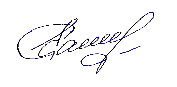 